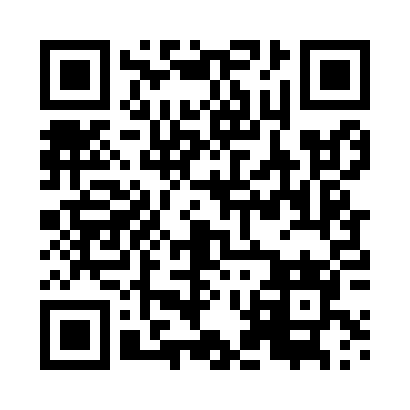 Prayer times for Cesarzowice, PolandWed 1 May 2024 - Fri 31 May 2024High Latitude Method: Angle Based RulePrayer Calculation Method: Muslim World LeagueAsar Calculation Method: HanafiPrayer times provided by https://www.salahtimes.comDateDayFajrSunriseDhuhrAsrMaghribIsha1Wed2:595:2612:515:588:1610:332Thu2:565:2412:515:598:1810:363Fri2:525:2212:516:008:2010:394Sat2:495:2112:506:008:2110:425Sun2:455:1912:506:018:2310:456Mon2:425:1712:506:028:2410:487Tue2:385:1512:506:038:2610:518Wed2:365:1412:506:048:2710:549Thu2:355:1212:506:058:2910:5710Fri2:355:1112:506:068:3110:5811Sat2:345:0912:506:078:3210:5812Sun2:335:0712:506:088:3410:5913Mon2:335:0612:506:098:3511:0014Tue2:325:0412:506:108:3711:0015Wed2:315:0312:506:118:3811:0116Thu2:315:0112:506:118:3911:0217Fri2:305:0012:506:128:4111:0218Sat2:304:5912:506:138:4211:0319Sun2:294:5712:506:148:4411:0420Mon2:294:5612:506:158:4511:0421Tue2:284:5512:506:168:4711:0522Wed2:284:5412:506:168:4811:0623Thu2:284:5312:516:178:4911:0624Fri2:274:5112:516:188:5011:0725Sat2:274:5012:516:198:5211:0726Sun2:264:4912:516:198:5311:0827Mon2:264:4812:516:208:5411:0928Tue2:264:4712:516:218:5511:0929Wed2:254:4612:516:228:5711:1030Thu2:254:4612:516:228:5811:1031Fri2:254:4512:526:238:5911:11